В соответствии с постановлением Правительства Российской Федерации от 13.06.2018 № 676 «О внесении изменений в некоторые акты Правительства Российской Федерации в связи с оптимизацией порядка разработки и утверждения административных регламентов», постановлением Губернатора области от 23.01.2006  № 21 «Об утверждении Положения о государственной жилищной инспекции администрации Владимирской области» постановляю:1. Внести изменения в приложение к постановлению государственной жилищной инспекции администрации области от 01.06.2016 № 2-06-12                      «Об утверждении административного регламента предоставления государственной жилищной инспекцией администрации Владимирской области государственной услуги по лицензированию предпринимательской деятельности по управлению многоквартирными домами»:1.1. В разделе I. «Общие положения»:1.1.1. Пункт 1.3.2. изложить в следующей редакции:«1.3.2. Справочная информация о месте нахождения инспекции, графики работы инспекции и ее структурных подразделений, справочные телефоны, адреса официального сайта, а также электронной почты и (или) иные формы обратной связи размещаются на официальном сайте инспекции в сети «Интернет», федеральной государственной информационной системе «Федеральный реестр государственных услуг (функций)» (далее – федеральный реестр), а также на Едином портале государственных и муниципальных услуг (функций).». 1.2. Раздел II. «Стандарт предоставления государственной услуги»:1.2.1. Дополнить пунктом 2.6.1. следующего содержания:«2.6.1. Перечень нормативных правовых актов, регулирующих предоставление государственной услуги, подлежит обязательному размещению на официальном сайте инспекции в сети «Интернет», в федеральном реестре и на Едином портале государственных и муниципальных услуг (функций).».1.3. Наименование раздела III. после слов «административных процедур» дополнить словом «(действий)».1.4. В разделе III. «Состав, последовательность и сроки выполнения административных процедур (действий), требования к порядку их выполнения, в том числе особенности выполнения административных процедур (действий) в электронной форме»:1.4.1. Абзац 1 пункта 3.1. после слов «административные процедуры» дополнить словом «действия».1.4.2. Последний абзац пункта 3.1. признать утратившим силу.1.4.3. Пункты 3.2., 3.3., 3.4., 3.5., 3.6., 3.7., 3.8. после слов «Административная процедура» дополнить словом «(действие)».2. Контроль за исполнением настоящего постановления оставляю за собой.3. Настоящее постановление вступает в силу со дня его официального опубликования.И. о. начальника инспекции					                         М. В. Норихин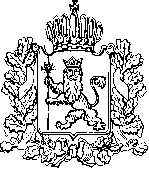 АДМИНИСТРАЦИЯ ВЛАДИМИРСКОЙ ОБЛАСТИГОСУДАРСТВЕННАЯ ЖИЛИЩНАЯ ИНСПЕКЦИЯ ПОСТАНОВЛЕНИЕ30 июля 2018 года                                	 	                          № 20-06-12 АДМИНИСТРАЦИЯ ВЛАДИМИРСКОЙ ОБЛАСТИГОСУДАРСТВЕННАЯ ЖИЛИЩНАЯ ИНСПЕКЦИЯ ПОСТАНОВЛЕНИЕ30 июля 2018 года                                	 	                          № 20-06-12 О внесении изменений в постановление государственной жилищной инспекции администрации Владимирской области от 01.06.2016 № 2-06-12 «Об утверждении административного регламента предоставления государственной жилищной инспекцией администрации Владимирской области государственной услуги по лицензированию предпринимательской деятельности по управлению многоквартирными домами»О внесении изменений в постановление государственной жилищной инспекции администрации Владимирской области от 01.06.2016 № 2-06-12 «Об утверждении административного регламента предоставления государственной жилищной инспекцией администрации Владимирской области государственной услуги по лицензированию предпринимательской деятельности по управлению многоквартирными домами»